                                                   ДУБ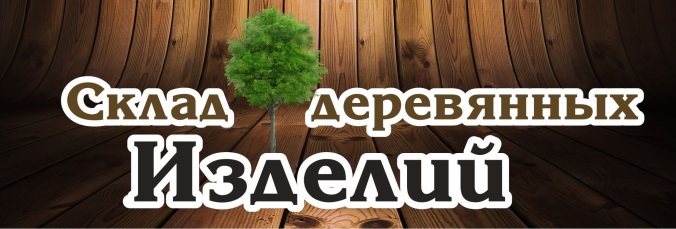                ООО «Склад Деревянных Изделий»               г. Киров, ул.  Ленина 183а, ТЦ «Алла», 1 этаж.               г. Киров, ул. Деповская 2, ТЦ «Балерс», 2 этаж.               тел.: 8 (8332) 42-45-40, 8-922-982-45-60                                                                                     e-mail: sdi43@mail.ru                                                                                     сайт: sdi43.ruПрайс-лист на элементы лестниц из массива дубаот 11.02.2019 года, цены в рублях РФ.ДУБНаименованиеСортТолщина ммШирина ммДлина ммЦена за ед. изм.Мебельный щитМебельный щитМебельный щитМебельный щитМебельный щитМебельный щит (подступенная доска)Цельноламельная склейка186001000-15004 680-00 руб./м²Мебельный щит Цельноламельная склейка186001600-21005 265-00 руб./м²Мебельный щит Цельноламельная склейка186002200-28006 090-00 руб./м²Мебельный щит Цельноламельная склейка186002900-30006 790-00 руб./м²Мебельный щит (подступенная доска)Паркетная склейка186002400-40003 310-00 руб./м²Ступень Цельноламельная склейка40300-6001000-150010 150-00 руб./м²Мебельный щитЦельноламельная склейка406001600-210010 660-00 руб./м²Мебельный щитЦельноламельная склейка406002200-280012 740-00 руб./м²Мебельный щитЦельноламельная склейка406002900-300014 040-00 руб./м²Мебельный щитЦельноламельная склейка4012001200; 150011 180-00 руб./м²Мебельный щитЦельноламельная склейка4012001600- 210011 700-00 руб./м²Мебельный щитЦельноламельная склейка4012002200-280014 040-00 руб./м²СтупеньПаркетная склейка40300-6001000-15006 450-00 руб./м²Мебельный щитПаркетная склейка40600; 700-12001000-40006 900-00 руб./м²ТетиваТетиваТетиваТетиваТетиваТетиваПаркетнаяя склейка503003000-40002 690-00 руб./пог.м.БрусБрусБрусБрусБрусБрусЦельноламельная склейка808012002600-00 руб./шт.БрусЦельноламельная склейка10010012004000-00 руб./штБрусокЦельноламельная склейка5050900700 руб./шт.БрусокЦельноламельная склейка6060900950-00 руб./штБрус опорныйПаркетная склейка808036001 500-00 руб./пог.м.Брус опорныйПаркетная склейка10010036002 345-00 руб./пог.м.НаименованиеСортТолщина ммШирина ммДлина ммЦена за ед. изм.БрусБрусБрусБрусБрусБрусокПаркетная склейка5050900585-00 руб./шт.Брусок Паркетная склейка6060900800-00 руб./штСтолбы, балясины точеныеСтолбы, балясины точеныеСтолбы, балясины точеныеСтолбы, балясины точеныеСтолбы, балясины точеныеСтолб начальный «Пять колец»808011002 080-00 руб./шт.Столб начальный «Пять колец»10010011003 180-00 руб./шт.Балясина «Пять колец»5050900525-00 руб./шт.Столб начальный. «Лебедь» 808011002 080-00 руб./шт.Столб начальный. «Лебедь» 10010011003 180-00 руб./шт.Балясина «Лебедь»5050900525-00 руб./шт.Столб начальный «Симметрия» 808011002 080-00 руб./шт.Столб начальный «Симметрия» 10010011003 180-00 руб./шт.Балясина «Симметрия»5050900525-00 руб./шт.Столб начальный «Рим» 808011002 180-00 руб./шт.Столб начальный «Рим» 10010011003 300-00 руб./шт.Балясина «Рим» 5050900605-00 руб./шт.Столб начальный «Амфора» 808011002 200-00 руб./шт.Столб начальный «Амфора» 10010011003 310-00 руб./шт.Балясина «Афора» 5050900630-00 руб./шт.Столб начальный «Лотос» 808011002 240-00 руб./шт.Столб начальный «Лотос» 10010011003 350-00 руб./шт.Балясина «Лотос»5050900670-00 руб./шт.Столб начальный «Лилия» 808011002 200-00 руб./шт.Столб начальный «Лилия» 10010011003 310-00 руб./шт.Балясина «Лилия»5050900630-00 руб./шт.Столб начальный «Бавария» 808011002 740-00 руб./шт.Столб начальный «Бавария» 10010011003 760-00 руб./шт.Балясина «Бавария»5050900670-00 руб./шт.ПорученьПорученьПорученьПорученьПорученьПоручень круглыйПаркетная склейка50502500;	3000; 3500; 4000800-00 руб./пог.м.Поручень круглыйЦельноламельная склейка50502500;	3000; 3500; 40001000-00 руб./пог.м.ПорученьПаркетная склейка50702500;	3000; 3500; 4000800-00 руб./пог.м.НаименованиеСортТолщина ммШирина ммДлина ммЦена за ед. изм.ПорученьПорученьПорученьПорученьПорученьПорученьНиз - паркет. скл.Верх - цельн. скл.50702500;	3000; 3500; 40001 200-00 руб./пог.м.ПорученьЦельноламельная склейка50702500;	3000; 3500; 40001 255-00 руб./пог.м.ПорученьЦельноламельная склейка60702500;	3000; 3500; 40001 250-00 руб./пог.м.Окончание поручня «Улитка»50703800-00 руб./шт.ЗаглушкиЗаглушкиЗаглушкиЗаглушкиЗаглушкиЗаглушка d-1020-00 руб./шт.Заглушка d-2530-00 руб./шт.